Put your short and descriptive ABSTRACT title herePresenting Author1, Second Author2, Third Author3…1 First Affiliation 2 Second Affiliation3 Third Affiliation Put your abstract here……………. Please use the preset font (Calibri 10 pt) and keep the current margins intact. The length is limited to maximum 1 page that should contain your abstract text + the optional one figure and references [1,2 … ]. Please remember to attach this abstract to your abstract submission e-mail (send to neutronweek@gmail.com with ‘Abstract_SWN_2023’ in the subject line) and specify in the e-mail if you wish to have an oral or poster presentation.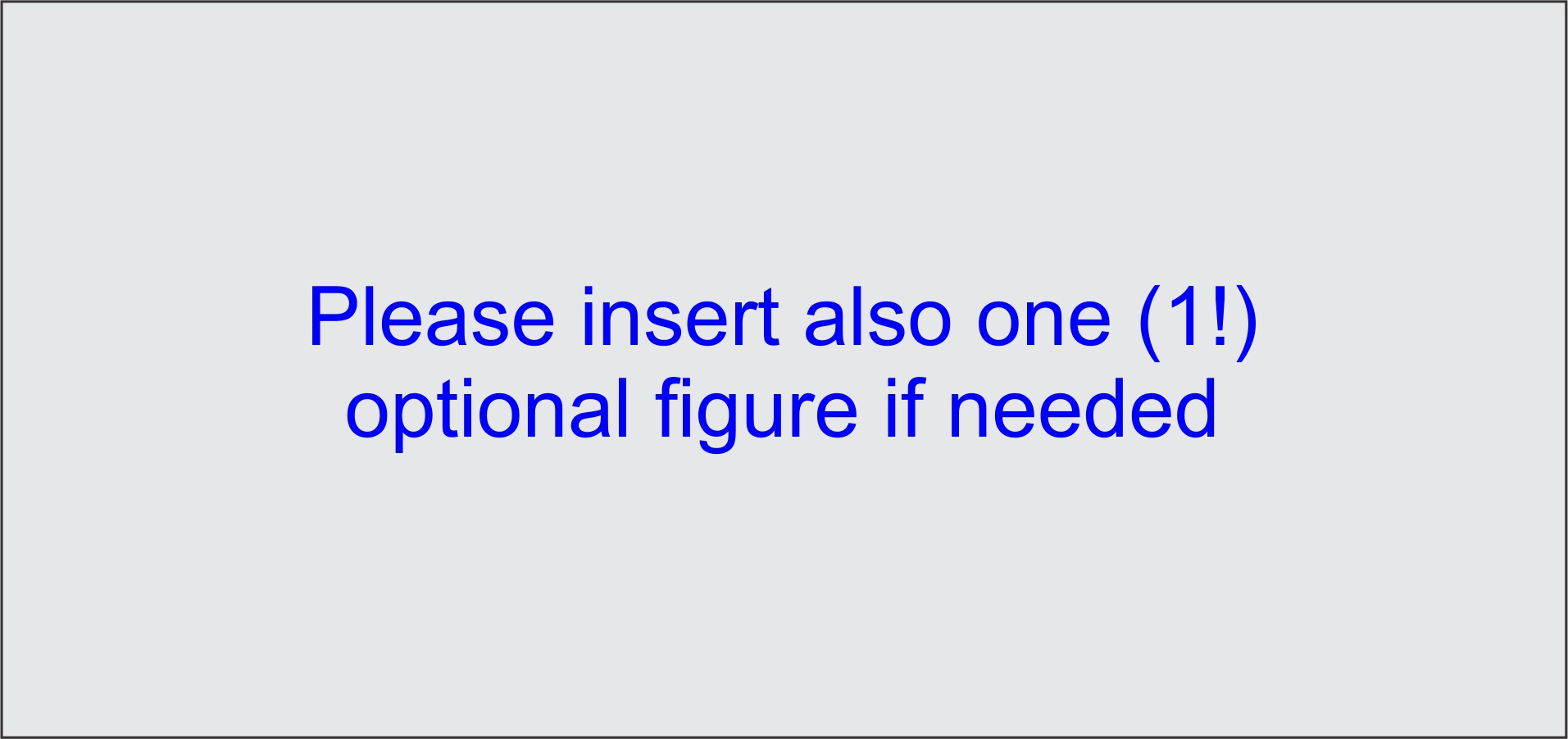 Figure CaptionREFERENCES[1] Reference #1[2] Reference #2…